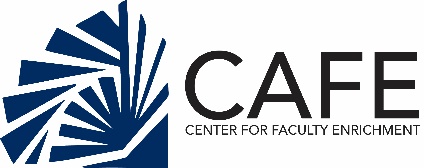 Integrating Perspectives: Building the Next Level of the Civitae CoreLongwood University’s Teaching and Learning InstituteMay 16 & 17Lankford BallroomMay 16, 2018Pre-Conference Reading @ http://blogs.longwood.edu/cafeinstitute2018/may-16th-reading/12:30  			Registration opens and lunch provided1:00-1:15		Institute Welcome			Pam Tracy, Director, Center for Faculty Enrichment1:15-2:00		Overview of the Core Curriculum					Melissa Rhoten, Director, Civitae Core Curriculum2:00-2:15		Break2:15-3:15		Teaching First Year Students				Emily Heady, Senior Director for Student Success and RetentionJennifer Green, Assoc. Vice President for Enrollment Management and Student SuccessDavid Lehr, Director, Office of Assessment and Institutional ResearchOnie McKenzie, Assistant Vice President Student Affairs3:15-3:30		Break3:30-4:30		Keynote: What is Integrative Learning?Dr. Ashley Finley, Associate Vice President for Academic Affairs and Dean of the Dominican Experience at Dominican University.4:30-5:15		Keynote Reflection: Table Discussions and Question/Answer5:30-7:00		Wine and Hors D’oeuvres ReceptionThe Teacher’s LoungeABC RoomsLankford Hall12:30-3:30Hosted by the DEC, Greenwood Library, and Barnes and Noble at Longwood, the Teacher’s Lounge is meant to be a space for additional resources, consultations, and conversation.  Snacks and Beverages are available in the Teacher’s Lounge.May 17, 2018Pre-May 17th readings @ http://blogs.longwood.edu/cafeinstitute2018/may-17th-readings/8:30-9:00		Full Breakfast9:00-11:00		Designing Integrative Learning			Dr. Ashley Finley11:00-12:00		Teaching Information Literacy 			Jennifer Beach, Research and Instructional Services Librarian12:00-1:00		Lunch1:00-2:00                    Course Design in Context 	Institute Instructional Team	Pam Tracy, Director, Center for Faculty Enrichment	Adam Franssen, Assistant Director, Center for Faculty Enrichment	Linda Townsend, Director, Assessment	Heather Lettner-Rust, Coordinator, ENGL 165 for Civitae	Kris Paal, Coordinator, Oral Communication for Civitae	Kelly Nelson, Coordinator, Arts-Applied for Civitae2:00-2:15                    Break2:15-3:30                    Perspectives Outcomes and Your Integrative Course Institute Instructional Team3:30-3:45                    Break3:45-5:00                    Perspective Outcomes and Your Integrative Course Assignments/Assessment 	Institute Instructional Team5:00-5:15		Next Steps			Dr. Melissa RhotenThe Teacher’s LoungeABC RoomsLankford Hall8:30am-5:00pmHosted by the DEC, Greenwood Library, and Barnes and Noble at Longwood, the Teacher’s Lounge is meant to be a space for additional resources, consultations, and conversation.  Snacks and Beverages are available in the Teacher’s Lounge.